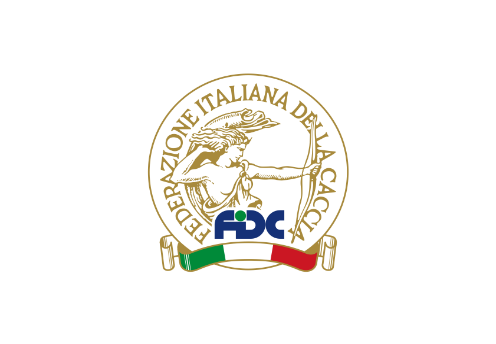 FINALE NAZIONALE COPPA ITALIA “AMATORIALE” PER CANI DA FERMA SU SELVAGGINA DI MONTAGNASabato 28 e domenica 29 agosto 2021L’AQUILAPROGRAMMALa gara è prevista i giorni 28 e 29 AGOSTO 2021. I campi di gara sono localizzati in località “MONTE ORSELLO” (AQ)Sabato 28 AGOSTOOre 6,30 Raduno per cat. continentali italiani ed esteri presso “CHALET CAMPO FELICE DA ROMEO” 67047 Rocca di Cambio (AQ)Ore 7,00	Partenza per i campi di gara;Domenica 29 AGOSTOOre 6,30	Raduno per cat. inglesi presso “CHALET CAMPO FELICE DA ROMEO” 67047 Rocca di Cambio (AQ)Ore 7,00	Partenza per i campi di gara;NORME ANTI COVID-19Al fine di garantire adeguate misure di sicurezza in base alle disposizioni governative emanate in materia di prevenzione e di protezione del rischio biologico da Coronavirus, la manifestazione subirà le seguenti variazioni organizzative:I sorteggi dei turni di gara saranno effettuati a cura dell’organizzazione dopo la chiusura delle iscrizioni. La mattina della gara. sarà effettuato Il controllo documenti, la misurazione della temperatura corporea e la compilazione dell’autocertificazione norme anti CovidISCRIZIONILe iscrizioni dovranno pervenire a FIDC L’Aquila tel/fax 0862/316434 mail fidc.laquila@fidc.it entro e non oltre il 26/08/2021.Per informazioni contattare Gaetano Bronzi 347/3121142 Luca Tarquini 349/3099195.CONTRIBUTO ORGANIZZATIVO euro 10,00 (per cane)DOCUMENTI:Per poter prendere parte alla gara i concorrenti devono presentarsi al raduno, muniti dei seguenti documenti in corso di validità:-	Nome cognome concorrente numero telefonico;-	Tessera associativa/assicurativa della FIDC;-	autocertificazione di idoneità alla pratica sportiva non agonistica;-	Nome, razza, sesso, microchip, numero d’iscrizione ai libri genealogici dell’ENCI;-	Libretto di lavoro FIDC del cane.PREMI•	Medaglie per i primi tre classificati di ogni categoria individuale.DELEGATO: Tenaglia VincenzoGIUDICI:Giampaolo Ottavio, Toscano Pino.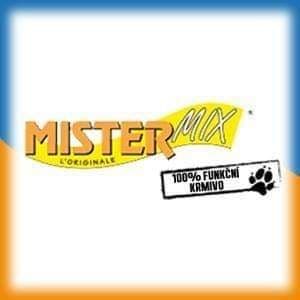 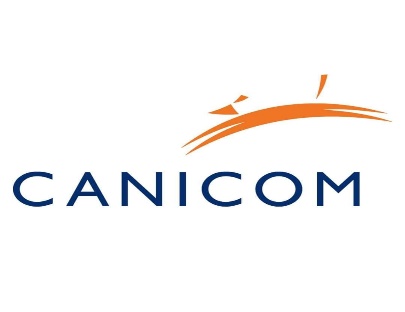 PERNOTTAMENTI:Rifugio Alantino Centomonti di Campo Felice Lucoli, 67045 Rocca di Cambio Tel. 0862 73719 rifugioalantino@gmail.comB&B Il Cardinale, Via Diego Tiberio, 4, 67048 Rocca di Mezzo, 328-8989627Hotel Caldora, Via Colli della Mula, 3 Rocca di Mezzo L’Aquila 67048 tel 0862-916483Ginepro d’Abruzzo, Via San Luca, 12 67045 Lucoli Tel: 0862 73548 Fax: 0862 73548 Cell. 349 213 2757 e-mail: info@gineprodabruzzo.comA Casa di Pina, Frazione Prata 10, piano 3, 67045 CollimentoCristall Hotel Via Saas-Fee, 2, 67047 Rocca di Cambio Tel: 0862 918269 nuovocristallhotel@gmail.comApartments Experience, Via Bonservizi 67047 Rocca di Cambio AQ Telefono: 0862 917249B&B "LUNA PER TE" Via Collalto, 5, 67047 Rocca di Cambio AQ Telefono: 338-2423575Chalet delle Rocche, Strada Statale 696, km 27+100 67048 Rocca Di Mezzo (AQ) Telefono: (+39) 0862 916134 Cellulare: (+39) 348 9190722 Anche Whatsapp Line, E-mail: info@chaletdellerocche.itB&B Il Cardinale, Via Tiberio Diego 4, 67048 Rocca di Mezzo AQ Telefono: 328 898 9627B&B Fiocco di Neve, Via Arco di Simone 4 Centro storico piazza Dei tre Archi, 67048 Rocca di mezzo AQ Telefono: 0862 914538B&B Gli Scoiattoli, Via Antonio del Fante, 23, 67048 Rocca di Mezzo AQ Telefono: 0862 916338Hotel Altopiano delle Rocche, Via don Minozzi, 67048 Rocca di Mezzo AQ Telefono: 0862 917065Grand Hotel delle Rocche, Via Comunale Per Secinaro, 220, 67048 Rocca di Mezzo AQ Telefono: 0862 917144Albergo Il Cacciatore, Via del Ceraso, 13, 67046 Ovindoli AQ Telefono: 0863 705650Magnola Palace Hotel, Via del Ceraso, 89, 67046 Ovindoli AQ Telefono: 0863 705145La Cascina per un sogno, Via Fonte del Papa, 9, 67049 Viaro AQ Telefono: 0862 728556La Vecchia MinieraHotel a 3 stelleKm. 20 + 400, SS584, 67045 Lucoli AQ•0862 730210La Vecchia MinieraHotel Campo FeliceHotel a 3 stelleVia Campofelice, 1, 67045 Casamaina AQ•0862 325097Robur Marsorum Albergo Diffuso  Via Antonio Milanetti Snc - Borgo Rovere, 67048 Rocca di Mezzo, Italia  0862917249L'aurora ResortHotel a 3 stelleVia del Rocchio, 2, 67047 Rocca di Cambio AQ•0862 918377